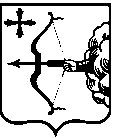 ЗАКОНКИРОВСКОЙ ОБЛАСТИО внесении изменений в отдельные законы Кировской области 
в связи с преобразованием муниципальных образований в Санчурском 
и Богородском районах Кировской областиПринят Законодательным Собранием Кировской области Статья 1Внести в приложение к Закону Кировской области 
от 31 октября 2000 года № 218-ЗО «Об утверждении границ 
административно-территориальных единиц Кировской области» (Вестник Кировской областной Думы и администрации области, 2000, № 7 (32), 
ст. 711; Сборник основных нормативных правовых актов органов 
государственной власти Кировской области, 2002, № 4 (43), ст. 1285; 2003, 
№ 5 (50), ст. 1994; 2004, № 2 (54), ст. 2241; 2006, № 6 (69), часть 1, ст. 3216; 2008, № 1 (80), часть 2, ст. 3689; № 29 (108), ст. 3881; 2009, № 4 (124), 
часть 1, ст. 4085; 2011, № 1 (133), часть 2, ст. 4543; № 4 (136), ст. 4667; 2012, № 3 (141), ст. 4936; № 4 (142), часть 1, ст. 5001; 2013, № 2 (146), ст. 5182; 
№ 5 (149), ст. 5312, 2016, № 3 (165), ст. 5936) следующие изменения:1) в разделе 4 пункт 5 исключить;2) в разделе 28:а) пункты 7, 9, 12, 13, 16, 17 исключить;б) Описание границ Городищенского сельского округа Санчурского района исключить.Статья 2Внести в Закон Кировской области от 7 декабря 2004 года 
№ 284-ЗО «Об установлении границ муниципальных образований Кировской области и наделении их статусом муниципального района, городского округа, городского поселения, сельского поселения» (Сборник основных нормативных правовых актов органов государственной власти Кировской области, 2005, 
№ 1 (59), часть 2, ст. 2740; № 3 (61), ст. 2814; № 5 (63), часть 2, ст. 2963; 2007, № 1 (70), ст. 3283; 2008, № 1 (80), часть 2, ст. 3689; № 3 (82), ст. 3742; 
№ 29 (108), ст. 3881; 2009, № 1 (121), часть 2, ст. 3982; 2012, 
№ 4 (142), часть 1, ст. 5001; 2013, № 2 (146), ст. 5182; № 5 (149), ст. 5312; 
№ 6 (150), ст. 5367; 2014, № 3 – 4 (153 – 154), ст. 5465, ст. 5478; 2015, 
№ 1 (157), ст. 5636; № 2 (158), ст. 5687; 2016, № 2 (164), ст. 5909; № 3 (165), ст. 5936; Кировская правда, 2016, 9 августа; официальный информационный сайт Правительства Кировской 2016, 22 декабря, 2018, 24 декабря) следующие изменения:1) в статье 1 пункты 4, 28 исключить;2) в части 1 статьи 2:а) пункт 6 изложить в следующей редакции:«6) Санчурский городской округ в составе территории поселка городского типа Санчурск и подчиненных ему административно следующих населенных пунктов: деревня Абрамово, деревня Агафоново, деревня Агеево, деревня Актаиха, починок Александровский, выселок Александровский, село Алексеиха, починок Аннинский, деревня Антипино, деревня Арситово, деревня Баимово, деревня Березовка, деревня Большая Поломка, деревня Большая Русская Лиса, деревня Большая Удюрма, деревня Большая Шишовка, деревня Большое Киримбаево, деревня Большое Павлово, деревня Большое Поле, деревня Большое Притыкино, деревня Большое Серково, деревня Большой Едун, деревня Большой Ихтиал, деревня Большой Краснояр, деревня Боркино, деревня Бородинские, деревня Букино, деревня Булдыгино, деревня Бурово, деревня Вардушино, деревня Васькино, деревня Ведерниково, село Великоречье, деревня Витьюм, деревня Ворохово, село Вотчина, деревня Вотчинский Кунер, деревня Выползово, деревня Вьезжево, село Галицкое, деревня Галкино, деревня Гарино, село Городище, деревня Грязное Павлово, деревня Дмитриевская Патья, деревня Дружинино, деревня Дубовская I, деревня Егутово, деревня Елофимиха, деревня Ембасино, деревня Загорная, деревня Замятино, деревня Заозерье, деревня Заозерье-Малое, деревня Зверево 1, деревня Зверево 2, деревня Зимнячка, деревня Зубцово, деревня Изинур, деревня Икманур, деревня Исаково, село Ихта, деревня Казанские, деревня Кайны, деревня Кандаково, деревня Каменново, деревня Кирино, деревня Клесты, деревня Козин, деревня Козьмино, деревня Колотово, деревня Кондратьево, деревня Корелино, село Корляки, деревня Кочугаево, деревня Кричей, деревня Крутое, деревня Крутогорье, село Кувшинское, деревня Кузнецово, деревня Кундыш-Мучакш, деревня Курдюм, деревня Лаптево, деревня Левкино, деревня Легканур, деревня Леонтьево, деревня Лопанур, деревня Лышново, деревня Люй, село Люмпанур, деревня Макары, деревня Малая Поломка, деревня Малая Русская Лиса, деревня Малая Шишовка, деревня Малый Убрень, деревня Малое Притыкино, деревня Марийское Кубашево, село Марийская Лиса, деревня Марийское Тарасово, деревня Марьинская Патья, село Матвинур, деревня Мельниково, деревня Михайловские, деревня Мурлыковка, село Мусерье, деревня Николаевские, починок Новый, деревня Овечкино, деревня Овчинкино, деревня Одегово, деревня Ожиганово, деревня Окозино, деревня Онучино, деревня Охоткино, деревня Ошманур, деревня Ошуево, деревня Павлово, деревня Парфеново, деревня Петухи, деревня Пигозино, деревня Писарино, деревня Плешково, деревня Позиково, деревня Пьянково, поселок Рассвет, деревня Русское Кубашево, деревня Русское Тарасово, деревня Сапогово, деревня Семкино, деревня Силино, деревня Слободские, деревня Смертино, село Сметанино, деревня Соболево, деревня Соколово, деревня Сосново, деревня Софино, деревня Студеново, деревня Сухоречье, деревня Тамаково, деревня Тарханы, деревня Тогомово, деревня Упирково, деревня Ураково, деревня Уржум, деревня Успенские, деревня Черная Речка, деревня Чернышево, деревня Чесноки, деревня Шабалин, деревня Шабалино, деревня Шабры, деревня Широково, деревня Шишелово, деревня Шишковские, деревня Шуля, деревня Шутово, деревня Яндукино, деревня Яранцево с административным центром поселок городского типа Санчурск»;б) пункт 7 изложить в следующей редакции:«7) Богородский городской округ в составе территории поселка городского типа Богородское и подчиненных ему административно следующих населенных пунктов: деревня Бошары, село Верховойское, деревня Ворсик, село Караул, деревня Лаптево, село Лобань, деревня Митроки, деревня Мухачи, село Ошлань, хутор Привольный, село Рождественское, деревня Рябины, деревня Сарапулы, село Спасское, деревня Таранки, деревня Туманы, село Ухтым, деревня Ходыри, село Хороши, деревня Чирки с административным центром поселок городского типа Богородское»;3) в статье 4 пункты 4, 28 исключить;4) в приложении № 7 «Координатное описание границ муниципальных образований со статусом муниципального района» пункты 4, 28 исключить;5) в приложении № 10 «Координатное описание границ муниципальных образований со статусом сельского поселения» пункты 4, 28 исключить.Статья 3Внести в Реестр административно-территориальных единиц и населенных пунктов Кировской области, утвержденный Законом Кировской области 
от 4 декабря 2007 года № 203-ЗО «О Реестре административно-территориальных единиц и населенных пунктов Кировской области» (Сборник основных нормативных правовых актов органов государственной власти 
Кировской области, 2008, № 1 (80), часть 2, ст. 3688; № 4 (83), ст. 3771; 
№ 13 (92), часть 1, ст. 3823; 2009, № 1 (121), часть 2, ст. 3984; № 4 (124), часть 1, ст. 4084; 2011, № 1 (133), часть 2, ст. 4538, ст. 4543; № 4 (136), ст. 4667; 2012, № 3 (141), ст. 4936; № 4 (142), часть 1, ст. 5001; 2013, № 2 (146), 
ст. 5182; № 5 (149), ст. 5312; № 6 (150), ст. 5367; 2014, № 3 – 4 (153 – 154), ст. 5465, ст. 5478; 2015, № 2 (158), ст. 5687, 2016, № 2 (164), ст. 5909; 
№ 3 (165), ст. 5936, официальный информационный сайт Правительства Кировской области 2018, 24 декабря) следующие изменения:1) пункт 4 изложить в следующей редакции:2) пункт 28 изложить в следующей редакции:Статья 4Настоящий Закон вступает в силу по истечении десяти дней со дня его официального опубликования.ГубернаторКировской области 						                И.В. Васильевг. Киров «____»___________ 2019 года№ _____4.Богородский район4.1.пгт Богородское (административный центр района)4.1.1.деревня Бошары 4.1.2.село Верховойское 4.1.3.деревня Ворсик 4.1.4.село Караул 4.1.5.деревня Лаптево 4.1.6.село Лобань 4.1.7.деревня Митроки4.1.8.деревня Мухачи4.1.9.село Ошлань4.1.10.хутор Привольный4.1.11.село Рождественское4.1.12.деревня Рябины4.1.13.деревня Сарапулы4.1.14.село Спасское4.1.15.деревня Таранки4.1.16.деревня Туманы4.1.17.село Ухтым4.1.18.деревня Ходыри4.1.19.село Хороши4.1.20.деревня Чирки28.Санчурский район28.1.пгт Санчурск (административный центр района)28.1.1.деревня Абрамово28.1.2.деревня Агафоново28.1.3.деревня Агеево28.1.4.деревня Актаиха28.1.5.починок Александровский28.1.6.выселок Александровский28.1.7.село Алексеиха28.1.8.починок Аннинский28.1.9.деревня Антипино28.1.10.деревня Арситово28.1.11.деревня Баимово28.1.12.деревня Березовка28.1.13.деревня Большая Поломка28.1.14.деревня Большая Русская Лиса28.1.15.деревня Большая Удюрма28.1.16.деревня Большая Шишовка28.1.17.деревня Большое Киримбаево28.1.18.деревня Большое Павлово28.1.19.деревня Большое Пол28.1.20.деревня Большое Притыкино28.1.21.деревня Большое Серково28.1.22.деревня Большой Едун28.1.23.деревня Большой Ихтиал28.1.24.деревня Большой Краснояр28.1.25.деревня Боркино28.1.26.деревня Бородинские28.1.27.деревня Букино28.1.28.деревня Булдыгино28.1.29.деревня Бурово28.1.30.деревня Вардушино28.1.31.деревня Васькино28.1.32.деревня Ведерниково28.1.33село Великоречье28.1.34.деревня Витьюм28.1.35.деревня Ворохово28.1.36.село Вотчина28.1.37.деревня Вотчинский Кунер28.1.38.деревня Выползово28.1.39.деревня Вьезжево28.1.40.село Галицкое28.1.41.деревня Галкино28.1.42.деревня Гарино28.1.43.село Городище28.1.44.деревня Грязное Павлово28.1.45.деревня Дмитриевская Патья28.1.46.деревня Дружинино28.1.47.деревня Дубовская I28.1.48.деревня Егутово28.1.49.деревня Елофимиха28.1.50.деревня Ембасино28.1.51.деревня Загорная28.1.52.деревня Замятино28.1.53.деревня Заозерье28.1.54.деревня Заозерье-Малое28.1.55деревня Зверево 128.1.56.деревня Зверево 228.1.57.деревня Зимнячка28.1.58.деревня Зубцово28.1.59.деревня Изинур28.1.60.деревня Икманур28.1.61.деревня Исаково28.1.62.село Ихта28.1.63.деревня Казанские28.1.64.деревня Кайны28.1.65.деревня Кандаково28.1.66.деревня Каменново28.1.67.деревня Кирино28.1.68.деревня Клесты28.1.69.деревня Козин28.1.70.деревня Козьмино28.1.71.деревня Колотово28.1.72.деревня Кондратьево28.1.73.деревня Корелино28.1.74.село Корляки28.1.75.деревня Кочугаево28.1.76.деревня Кричей28.1.77.деревня Крутое28.1.78.деревня Крутогорье28.1.79.село Кувшинское28.1.80.деревня Кузнецово28.1.81.деревня Кундыш-Мучакш28.1.82.деревня Курдюм28.1.83.деревня Лаптево28.1.84.деревня Левкино28.1.85.деревня Легканур28.1.86.деревня Леонтьево28.1.87.деревня Лопанур28.1.88.деревня Лышново28.1.89.село Люй28.1.90.деревня Люмпанур28.1.91.деревня Макары28.1.92.деревня Малая Поломка28.1.93.деревня Малая Русская Лиса28.1.94.деревня Малая Шишовка28.1.95.деревня Малый Убрень28.1.96.деревня Малое Притыкино28.1.97.село Марийская Лиса28.1.98.деревня Марийское Кубашево28.1.99.деревня Марийское Тарасово28.1.100.деревня Марьинская Патья28.1.101.село Матвинур28.1.102.деревня Мельниково28.1.103.деревня Михайловские28.1.104.деревня Мурлыковка28.1.105.село Мусерье28.1.106.деревня Николаевские28.1.107.починок Новый28.1.108.деревня Овечкино28.1.109.деревня Овчинкино28.1.110.деревня Одегово28.1.111.деревня Ожиганово28.1.112.деревня Окозино28.1.113.деревня Онучино28.1.114.деревня Охоткино28.1.115.деревня Ошманур28.1.116.деревня Ошуево28.1.117.деревня Павлово28.1.118.деревня Парфеново28.1.119.деревня Петухи28.1.120.деревня Пигозино28.1.121.деревня Писарино28.1.122.деревня Плешково28.1.123.деревня Позиково28.1.124.деревня Пьянково28.1.125.поселок Рассвет28.1.126.деревня Русское Кубашево28.1.127.деревня Русское Тарасово28.1.128.деревня Сапогово28.1.129.деревня Семкино28.1.130.деревня Силино28.1.131.деревня Слободские28.1.132.деревня Смертино28.1.133.село Сметанино28.1.134.деревня Соболево28.1.135.деревня Соколово28.1.136.деревня Сосново28.1.137.деревня Софино28.1.138.деревня Студеново28.1.139.деревня Сухоречье28.1.140.деревня Тамаково28.1.141.деревня Тарханы28.1.142.деревня Тогомово28.1.143.деревня Упирково28.1.144.деревня Ураково28.1.145.деревня Уржум28.1.146.деревня Успенские28.1.147.деревня Черная Речка28.1.148.деревня Чернышево28.1.149.деревня Чесноки28.1.150.деревня Шабалин28.1.151.деревня Шабалино28.1.152.деревня Шабры28.1.153.деревня Широково28.1.154.деревня Шишелово28.1.155.деревня Шишковские28.1.156.деревня Шуля28.1.157.деревня Шутово28.1.158.деревня Яндукино28.1.159.деревня Яранцево